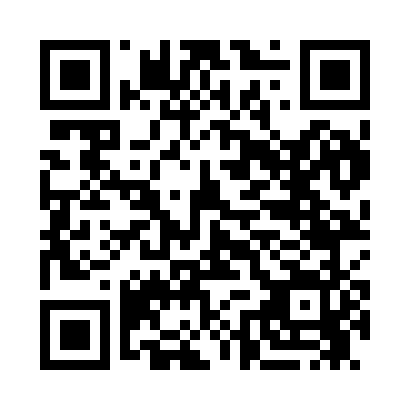 Prayer times for Valley Courts, Minnesota, USAMon 1 Jul 2024 - Wed 31 Jul 2024High Latitude Method: Angle Based RulePrayer Calculation Method: Islamic Society of North AmericaAsar Calculation Method: ShafiPrayer times provided by https://www.salahtimes.comDateDayFajrSunriseDhuhrAsrMaghribIsha1Mon3:465:411:265:359:1211:062Tue3:475:411:265:359:1211:053Wed3:485:421:275:359:1111:054Thu3:495:421:275:359:1111:045Fri3:505:431:275:359:1111:036Sat3:515:441:275:359:1011:027Sun3:525:441:275:359:1011:028Mon3:545:451:275:359:0911:019Tue3:555:461:285:359:0911:0010Wed3:565:471:285:359:0810:5911Thu3:575:481:285:359:0810:5812Fri3:595:481:285:359:0710:5713Sat4:005:491:285:349:0610:5514Sun4:015:501:285:349:0610:5415Mon4:035:511:285:349:0510:5316Tue4:045:521:285:349:0410:5217Wed4:065:531:285:349:0310:5018Thu4:075:541:295:349:0310:4919Fri4:095:551:295:339:0210:4820Sat4:105:561:295:339:0110:4621Sun4:125:571:295:339:0010:4522Mon4:145:581:295:338:5910:4323Tue4:155:591:295:328:5810:4124Wed4:176:001:295:328:5710:4025Thu4:186:011:295:328:5610:3826Fri4:206:021:295:318:5510:3727Sat4:226:031:295:318:5410:3528Sun4:236:041:295:318:5210:3329Mon4:256:061:295:308:5110:3130Tue4:276:071:295:308:5010:3031Wed4:286:081:295:298:4910:28